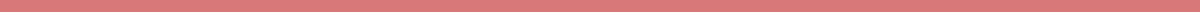 How To Make Company ProfileCreating an effective company profile is crucial for businesses of all sizes and industries, as it serves as a powerful tool to introduce the company to potential clients, investors, and partners. Here is a comprehensive guide outlining the steps and essential components required to craft a compelling company profile:1. Start with a Clear IntroductionCompany Name: Begin with the full legal name of the company.Foundation Year: Include the year when the company was established.Location: Mention where the company is headquartered and operates.Mission Statement: Summarize the company's purpose and core values in a concise statement.2. Outline the Company's HistoryFounding Story: Provide a brief narrative about why and how the company was started.Key Milestones: Highlight significant achievements, expansions, and pivotal moments in the company's development.3. Describe Products and ServicesProduct/Service Overview: List the main products or services offered by the company, with a brief description of each.Unique Features: Point out what makes your products or services stand out in the market.4. Identify the Target MarketPrimary Audience: Describe the main demographic or market segment the company serves.Market Needs: Explain how the company's offerings meet the specific needs of its target audience.5. Showcase the Company’s Expertise and AchievementsIndustry Recognition: Mention any awards, certifications, or accolades the company has received.Client Testimonials: Include quotes or endorsements from satisfied clients or customers.Notable Projects or Case Studies: Highlight successful projects or case studies that demonstrate the company's capabilities and results.6. Introduce the TeamLeadership: Provide brief bios of key team members, including their roles, experience, and contributions to the company.Company Culture: Offer insights into the company's culture and values, and how they influence its success.7. Highlight the Company's CommitmentSustainability Practices: If applicable, describe the company's efforts in sustainability or environmental responsibility.Community Involvement: Mention any community service, sponsorships, or philanthropic activities the company engages in.8. Detail Contact InformationContact Details: Include the company's address, phone number, email, and website.Social Media Profiles: Provide links to the company's active social media profiles.9. Visual ElementsLogo and Branding: Incorporate the company's logo and use consistent branding throughout the profile.Images and Videos: Use high-quality images or videos of products, services, or team members to visually engage the reader.10. Closing StatementFuture Outlook: Briefly discuss the company's vision for the future and upcoming initiatives or expansions.Final TipsKeep It Updated: Regularly review and update the company profile to reflect the most current information.Professional Presentation: Ensure the profile is professionally designed, easy to read, and free of errors.Tailor the Content: Adjust the profile's emphasis based on the intended audience, whether it's for a website, investor pitch, or marketing materials.By following these steps and incorporating these components, businesses can create a comprehensive and effective company profile that accurately represents their brand, attracts their target audience, and sets the foundation for future growth and partnerships.